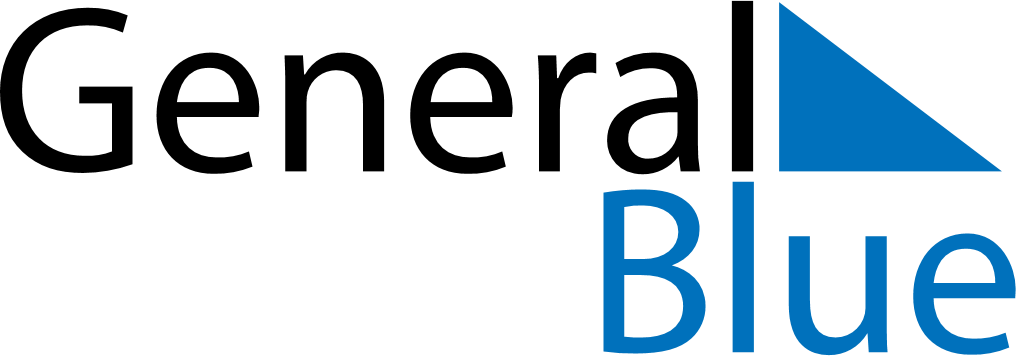 October 2025October 2025October 2025South KoreaSouth KoreaSUNMONTUEWEDTHUFRISAT1234National Foundation Day567891011Korean ThanksgivingHangul Day1213141516171819202122232425262728293031